Obrazac 3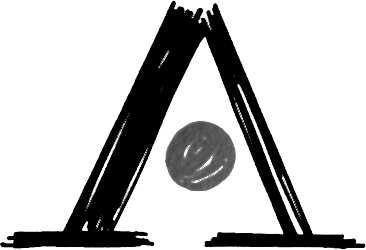 SVEUČILIŠTE U SPLITU UMJETNIČKA AKADEMIJAZagrebačka 3, Split Klasa: 406‐03/16‐01/0001 Ur.br.: 2181‐224‐04‐16‐0019 Split, 18.7.2016.POZIV NA DOSTAVU PONUDENaručitelj, Umjetnička akademija u Splitu, upućuje Poziv na dostavu ponuda sukladno članku 9.Pravilnika o provedbi bagatelne nabave radova, roba i usluga (Klasa: 003‐05/14‐02/0001, Ur.br.2181‐224‐01‐01‐14‐0001).Sukladno čl. 18., stavku 3. Zakona o javnoj nabavi (Narodne novine br. 90/11, 83/13, 143/13) zaprocijenjenu vrijednost nabave manju od 200.000,00 kuna bez PDV‐a za robu i usluge te 500.000,00kuna bez PDV‐a za radove (tzv. bagatelna nabava) Naručitelj nije obavezan provoditi postupke javnenabave propisane Zakonom o javnoj nabavi.OPIS PREDMETA NABAVE: Predmet nabave je tribina Layher bez sjedalica kao proširenje već postojeće tribine Layher nabavljene 2008. godine sve sukladno Troškovniku iz dijela II. ovog Poziva (Obrazac 3a) u kojem je detaljno tehnički opisan predmet nabave i nacrtu (u nacrtu prikazan i dio tribine Layher nabavljen 2008. godine), a koji su sastavni dio ovog Poziva.Ponuditelj se obvezuje prema Naručitelju izvršiti sve preuzete obveze.KOLIČINA PREDMETA NABAVE: sukladno Troškovniku iz dijela II. ovog Poziva (Obrazac 3a) i nacrtu (u nacrtu prikazan i dio tribine Layher nabavljen 2008. godine),.ROK IZVRŠENJA: 45 dana po obostranom potpisu ugovora. Danom izvršenja obveze smatra se dan primopredaje tribine o čemu se sastavlja zapisnik o primopredaji koji potpisuju predstavnici ugovornih strana.ROK VALJANOSTI PONUDE: najmanje 90 (devedeset) dana od krajnjeg roka za dostavu ponuda.MJESTO IZVRŠENJA RADOVA: Zagrebačka 3, 1. kat, 21 000 SplitROK, NAČIN I UVJETI PLAĆANJA:Plaćanje za izvršene radove izvršit će se isključivo po primopredaji dobara na žiro račun Ponuditelja. Nakon ovjere primopredajnog zapisnika od strane predstavnika naručitelja i ispostavljenom računu ovjerenom od predstavnika naručitelja u roku od 15 dana, od dana ovjere primopredajnog zapisnika i računa od strane predstavnika naručitelja izvršit će se plaćanje. Predujam i traženje sredstava osiguranja plaćanja isključeni su.Račun se ispostavlja na adresu Naručitelja: Umjetnička akademija u Splitu, Zagrebačka 3, 21000 Split,s naznakom " Uređenje prostora u Zagrebačkoj 3 u Splitu ", i pozivom na broj ugovora.KRITERIJ ODABIRA PONUDE: najniža cijena ponude (uz obvezu ispunjenja svih navedenih uvjeta izahtjeva)Obzirom da naručitelj ne može koristiti pravo na pretporez, naručitelj će uspoređivati cijene ponudas PDV‐om.OBJAVLJENO NA WEB STRANICI NARUČITELJA: 19. srpnja 2016.ROK ZA DOSTAVU PONUDE: 27. srpnja 2016. godine do 8,00 satiNAČIN I MJESTO DOSTAVE PONUDE: Ponuda se dostavlja isključivo pismeno u izvorniku na Ponudbenom listu i Troškovniku iz dijela II. ovog Poziva, a koje je potrebno dostaviti ispunjene, ovjerene i potpisane od strane ovlaštene osobe ponuditelja, uz dostavu i svih ostalih traženih dokaza. Naručitelj neće prihvatiti ponudu koja ne ispunjava uvjete i zahtjeve vezane uz predmet nabave iz ovog Poziva. Ponude se dostavljaju neposredno na protokol naručitelja (Zagrebačka 3, II. kat, 21000 Split) ili preporučenom poštanskom pošiljkom na adresu naručitelja, u zatvorenoj omotnici na kojoj mora biti naznačen naziv i adresa ponuditelja te sljedeći sadržaj:Umjetnička akademija u SplituZagrebačka 321000 Split“PONUDA ‐ TRIBINA/16” - ne otvarajPonuditelj samostalno određuje način dostave ponude i sam snosi rizik eventualnog gubitka,odnosno nepravovremene dostave ponude.Ponude koje nisu pristigle u propisanom roku neće se otvarati i vraćaju se ponuditeljima.Ako omotnica nije označena u skladu sa zahtjevima iz ove dokumentacije za nadmetanje, Naručitelj ne preuzima nikakvu odgovornost u slučaju preranog otvaranja ponude.KONTAKT OSOBA: Ivan Žitko, e‐mail: nabava@umas.hr ili telefon: 021/360180NAČIN OTVARANJA PONUDA: Otvaranje ponuda nije javno.TROŠKOVI IZRADE I DOSTAVE DOKUMENTACIJE ZA NADMETANJE:Dokumentacija za nadmetanje se ne naplaćuje. Ponuditelji sami snose troškove vezane uz pripremu i podnošenje ponude. Naručitelj ni u kom slučaju nije odgovoran ili dužan snositi te troškove, bez obzira na vođenje i ishod postupka.DOKAZI SPOSOBNOSTI:Svaki natjecatelj ili ponuditelj mora u postupku nabave dokazati:1.	svoj upis u sudski, obrtni, strukovni ili drugi odgovarajući registar države sjedišta gospodarskog
subjekta.Upis u registar dokazuje se odgovarajućim izvodom, a ako se oni ne izdaju u državi sjedišta gospodarskog subjekta, gospodarski subjekt može dostaviti izjavu s ovjerom potpisa kod nadležnog tijela.Izvod ili izjava iz stavka ne smije biti starija od šest mjeseci računajući od dana početka postupkanabave.Ponuditelji traženi dokaz mogu dostaviti u neovjerenoj preslici. Neovjerenom preslikom smatra se ineovjereni ispis elektroničke isprave.U slučaju postojanja sumnje u istinitost podataka navedenih u dokumentima koje su natjecatelji iliponuditelji dostavili, javni naručitelj može radi provjere istinitosti podataka:‐ od natjecatelja ili ponuditelja zatražiti da u primjerenom roku dostave izvornike ili ovjerene presliketih dokumenata i/ili‐ obratiti se izdavatelju dokumenta i/ili nadležnim tijelima.OSTALI RAZLOZI ISKLJUČENJA PONUDITELJA:Javni naručitelj će isključiti ponuditelja iz postupka nabave:ako je nad njime otvoren stečaj, ako je u postupku likvidacije, ako njime upravlja osoba postavljena od strane nadležnog suda, ako je u nagodbi s vjerovnicima, ako je obustavio poslovne djelatnosti ili se nalazi u sličnom postupku prema propisima države sjedišta gospodarskog subjekta,ako je nad njime pokrenut prethodni postupak radi utvrđivanja uvjeta za otvaranje stečajnog postupka ili postupak likvidacije po službenoj dužnosti, ili postupak nadležnog suda za postavljanje osobe koja će njime upravljati, ili postupak nagodbe s vjerovnicima ili se nalazi u sličnom postupku prema propisima države sjedišta gospodarskog subjekta,Za potrebe utvrđivanja okolnosti iz točaka 1. i 2. gospodarski subjekt u ponudi ili zahtjevu za sudjelovanje dostavlja:izvod iz sudskog, obrtnog ili drugog odgovarajućeg registra države sjedišta gospodarskog subjekta koji ne smije biti stariji od tri mjeseca računajući od dana početka postupka nabave ilivažeći jednakovrijedni dokument koji je izdalo nadležno sudsko ili upravno tijelo u državi sjedišta gospodarskog subjekta, ako se ne izdaje izvod iz točke 1. ovoga stavka ili izvod ne sadrži sve podatke potrebne za utvrđivanje tih okolnosti iliizjavu pod prisegom ili odgovarajuću izjavu osobe koja je po zakonu ovlaštena za zastupanje gospodarskog subjekta ispred nadležne sudske ili upravne vlasti ili bilježnika.Ponuditelji traženi dokaz mogu dostaviti u neovjerenoj preslici. Neovjerenom preslikom smatra se ineovjereni ispis elektroničke isprave.U slučaju postojanja sumnje u istinitost podataka navedenih u dokumentima koje su natjecatelji iliponuditelji dostavili, javni naručitelj može radi provjere istinitosti podataka:‐ od natjecatelja ili ponuditelja zatražiti da u primjerenom roku dostave izvornike ili ovjerene presliketih dokumenata i/ili‐ obratiti se izdavatelju dokumenta i/ili nadležnim tijelima.JAMSTVO ZA UREDNO ISPUNJENJE UGOVORA:Ponuditelj se obvezuje, ukoliko će njegova ponuda biti odabrana kao najpovoljnija za sklapanje ugovora, najkasnije u trenutku potpisa ugovora uručiti Naručitelju jamstvo za uredno ispunjenje ugovora u formi bjanko zadužnice ovjerene kod javnog bilježnika, a na iznos od 10% vrijednosti ugovorene cijene s pripadajućim PDV‐om.Jamstvo za uredno ispunjenje ugovora naplatit će se u slučaju povrede ugovornih obveza od straneodabranog ponuditelja.Rok valjanosti jamstva za uredno ispunjenje ugovora je trideset (30) dana dulje od roka važenjaUgovora odnosno do isporuke svih naručenih dobara i otklanjanja eventualnih nedostataka. Ponuditelj je dužan produljiti rok važenja jamstva za dobro izvršenje ugovora dok svi naručeni radovi ne budu izvedeni i dok nisu popravljeni eventualni nedostaci.Jamstvo za dobro izvršenje Ugovora bit će vraćeno ponuditelju najkasnije deset (10) dana nakon isteka roka valjanosti.JAMSTVO ZA OTKLANJANJE NEDOSTATAKA U JAMSTVENOM ROKU:Ponuditelj se obvezuje da će, ukoliko njegova ponuda bude odabrana kao najpovoljnija, najkasnije u trenutku potpisivanja primopredajnog zapisnika uručiti Naručitelju jamstvo za otklanjanje nedostataka u jamstvenom roku za slučaj da ponuditelj u jamstvenom roku ne ispuni obveze otklanjanja nedostataka koje ima po osnovi jamstva ili s naslova naknade štete u formi 1 (jedne) bjanko zadužnice na iznos od 10% vrijednosti ugovorene cijene s pripadajućim PDV‐om, ovjerene kod javnog bilježnika.Rok valjanosti jamstva za otklanjanje nedostataka u jamstvenom roku je 24 mjeseca od danapotpisivanja primopredajnog zapisnika.Jamstvo za otklanjanje nedostataka u jamstvenom roku bit će vraćeno Izvođaču najkasnije 10 dananakon isteka roka valjanosti.Za ugrađenu opremu Izvođač garantira toliko vremena kolika je garancija proizvođača opreme iliuređaja u garantnim listovima proizvođača.SASTAVNI DIJELOVI PONUDE:Ponudbeni list (ispunjen, potpisan i ovjeren od strane ponuditelja)‐ Obrazac 4Troškovnik (ispunjen, potpisan i ovjeren od strane ponuditelja)‐ Obrazac 3aIzvod iz sudskog, obrtnog ili drugog odgovarajućeg registraCIJENA PONUDE:  U cijenu ponude bez PDV‐a uračunati su svi troškovi i popusti ponuditeljauključujući i sve možebitne intervencije u garantnom roku te dostavu i montažu na adresu naručitelja.Cijenu ponude potrebno je prikazati na način da se iskaže redom: cijena ponude bez PDV‐a, iznosPDV‐a, cijena ponude s PDV‐om.Cijena ponude je nepromjenjiva. Ponuditelj izražava cijenu ponude u kunama. Cijena ponude piše sebrojkama. Cijena ponude izražava se za cjelokupni predmet nabave.NAČIN ODREĐIVANJA CIJENE PONUDE: Ponuditelji su dužni upisati jedinične cijene za svaku stavku troškovnika i ukupnu cijenu za svaku stavku na način kako je to određeno u troškovniku. Ponuditelj je dužan u Troškovniku jediničnu cijenu stavke pomnožiti s količinom što daje ukupnu vrijednost stavke, a zbroj svih ukupnih vrijednosti stavki daju cijenu ponude.Ako ponuditelj nije u sustavu PDV‐a ili je predmet nabave oslobođen PDV‐a, u ponudbenom listu, na mjesto predviđeno za upis cijene ponude s PDV‐om, upisuje se isti iznos kao što je upisan na mjestu predviđenom za upis cijene ponude bez PDV‐a, a na mjesto predviđeno za upis iznosa PDV‐a upisuje se 0 (nula) kuna.PODACI O PONUDI: Ponuda se izrađuje u papirnatom obliku na način da čini cjelinu. Ako zbog opsega ili drugih objektivnih okolnosti ponuda ne može biti izrađena na način da čini cjelinu, onda se izrađuje u dva ili više dijelova. Ponuda se predaje u izvorniku. Ponuda se uvezuje na način da se onemogući naknadno vađenje ili umetanje listova (jamstvenikom‐vrpcom čija su oba kraja na posljednjoj strani pričvršćena naljepnicom i utisnutim žigom ili pečatom ponuditelja).Ako je ponuda izrađena u dva ili više dijelova, svaki dio se uvezuje na način da se onemogućinaknadno vađenje ili umetanje listova (jamstvenikom‐vrpcom čija su oba kraja na posljednjoj stranipričvršćena naljepnicom i utisnutim žigom ili pečatom ponuditelja).Ako je ponuda izrađena od više dijelova ponuditelj mora u sadržaju ponude navesti od koliko sedijelova ponuda sastoji.Dijelove ponude kao što su uzorci, katalozi, mediji za pohranjivanje podataka i sl. koji ne mogu bitiuvezani ponuditelj obilježava nazivom i navodi u sadržaju ponude kao dio ponude.Propisani tekst dokumentacije za nadmetanje (uključujući troškovnik) ne smije se mijenjati inadopunjavati.Stranice ponude se označavaju brojem na način da je vidljiv redni broj stranice i ukupan brojstranica ponude.Kada je ponuda izrađena od više dijelova, stranice se označavaju na način da svaki sljedeći diozapočinje rednim brojem koji se nastavlja na redni broj stranice kojim završava prethodni dio. Akoje dio ponude izvorno numeriran (primjerice katalozi), ponuditelj ne mora taj dio ponude ponovnonumerirati. Ponude se pišu neizbrisivom tintom.Ispravci u ponudi moraju biti izrađeni na način da su vidljivi (npr. precrtati tekst jednom crtom takoda isti ostane vidljiv).  Ispravci  moraju  uz navod datuma ispravka  biti  potvrđeni  potpisom ponuditelja.IZMJENA I/ILI DOPUNA PONUDE I ODUSTAJANJE OD PONUDE: U roku za dostavu ponude ponuditelj može izmijeniti svoju ponudu, nadopuniti je ili od nje odustati. Izmjena i/ili dopuna ponude dostavlja se na isti način kao i osnovna ponuda s obveznom naznakom da se radi o izmjeni i/ili dopuni ponude. Ponuditelj može do isteka roka za dostavu ponude pisanom izjavom odustati od svoje ponude. Pisana izjava dostavlja se na isti način kao i ponuda s obveznom naznakom da se radi o odustajanju od ponude.U tom slučaju neotvorena ponuda se vraća ponuditelju. Ponuda se ne može mijenjati ili povući nakon isteka roka za dostavu ponuda.JEZIK I PISMO NA KOJEM SE IZRAĐUJE PONUDA: Ponuda i sva ostala dokumentacija koja se prilaže uz ponudu se izrađuje na hrvatskom jeziku i latiničnom pismu.Iznimno, dio popratne dokumentacije može biti i na drugom jeziku, ali se u tom slučaju obavezno prilaže i prijevod ovlaštenog sudskog tumača za jezik s kojeg je prijevod izvršen.OBAVIJEST O ODABIRU ODNOSNO OBAVIJEST O ODUSTANKU I ROK ZA NJENO DONOŠENJE:Naručitelj će Obavijest o odabiru odnosno Obavijest o odustanku odabranom ponuditelju i svim ostalim ponuditeljima koji su pravovremeno dostavili svoje ponude dostaviti na dokaziv način (npr. dostavnica, povratnica, izvješće o uspješnom slanju telefaksom, elektronička isprava, objavom na web stranici naručitelja) u primjerenom roku.ISPRAVAK I/ILI IZMJENA POZIVA NA DOSTAVU PONUDA: Naručitelj može prije isteka roka za podnošenje ponuda, iz bilo kojeg razloga, bilo na vlastitu inicijativu, bilo kao odgovor na zahtjev gospodarskog subjekta za dodatnim objašnjenjem, izmijeniti poziv na dostavu ponuda. Ako je potrebno, gospodarski subjekti mogu za vrijeme roka za dostavu ponuda zahtijevati objašnjenja i izmjene vezane uz poziv na dostavu ponuda, a pod uvjetom da je zahtjev dostavljen najmanje 5 dana prije isteka roka za dostavu ponuda. Naručitelj će odgovor staviti na raspolaganje na istim internetskim stranicama na kojima je dostupna i osnovna dokumentacija bez navođenja podataka o podnositelju zahtjeva.Ako naručitelj za vrijeme roka za dostavu ponuda mijenja zahtjev za prikupljanje ponuda, osigurat će dostupnost izmjena svim zainteresiranim gospodarskim subjektima na isti način i na istim internetskim stranicama kao i osnovnu dokumentaciju te ukoliko bude potrebno produžit će rok za dostavu ponuda.MOGUĆNOST ALTERNATIVNIH PONUDA: Alternativne ponude nisu dopuštene.DOPUSTIVOST DOSTAVE PONUDA ELEKTRONIČKIM PUTEM: Nije dozvoljeno dostavljanje ponude elektroničkim putem.OSTALI BITNI UVJETI:Od ponuditelja se očekuje da pregleda dokumentaciju za nadmetanje, uključujući sve upute,obrasce, uvjete i specifikacije. Propust da se u ponudi ne prilože sve informacije tražene udokumentaciji za nadmetanje ili se prilože netočne informacije ili se podnese ponuda koja nije uskladu s dokumentacijom za nadmetanje u svakom je pogledu rizik za ponuditelja i rezultirat ćeodbacivanjem takve ponude.Ponuditelj će dokumentaciju za nadmetanje koristiti isključivo u svrhu izrade ponude za ovonadmetanje i neće je ustupiti drugima i koristiti u druge svrhe.Ponuditelj se u postupku nabave mora pri izradi ponude pridržavati zahtjeva i uvjeta iz ovedokumentacije za nadmetanje. Propisani tekst dokumentacije za nadmetanje ne smije se mijenjati,brisati niti nadopunjavati.TEHNIČKI UVJETI:Sve opisano u Troškovniku i nacrtu (u nacrtu prikazan i dio tribine Layher nabavljen 2008. godine),  koji su sastavni dio ove dokumentacije za  nadmetanje, obuhvaća kompletan rad-montažu, materijal, dostavu i obveze davanja ponuditelja. Ponuditelj je dužan poduzeti sve mjere da ne dođe do ugrožavanja sigurnosti ljudi i materijalnih dobara kod dostave i montaže.DIJELOVI POSTOJEĆE LAYHER TRIBINE NABAVLJENE 2008.:Prethodno je dana specifikacija već postojeće nabavljene Layher tribine iz 2008. radi objašnjenja nacrta u kojem je i taj dio prikazan zajedno, kao sastavni dio, sa tribinom koja se sada nabavlja. POSEBNA NAPOMENA:a.	Zaštita postojeće opreme, te dovođenje čistoće u prvobitno stanje ulazi u cijenu,b.	Čekanje, sastanci, dogovori, dostava i montaža ulaze u cijenu,c.	Ponuda se ugovara po sistemu ”ključ u ruke”,d.  Voditi računa da se izbjegnu nepotrebne štete, jer će štete koje nastanu nepažnjom Ponuditelja ići u cijelosti na njegov teret,e.  Rad i dostavu izvoditi na način da se ne ometa redovni posao Vlasnika.KAŠNJENJE, KAZNA I ŠTETA:U slučaju neopravdanog zakašnjenja u ispunjenju ugovora, ponuditelj podliježe slijedećim kaznenim odredbama: gubitak jamstva za uredno ispunjenje Ugovora i raskidanje Ugovora zbog neispunjenja obveza.Naručitelj može u slučaju zakašnjenja ispunjenja roka prihvatiti izvođenje i nakon zakašnjenja s tim da zadržava pravo obračunati kaznu, bez prethodne obavijesti ponuditelju o zakašnjenju. Ponuditelj se obvezuje prihvatiti obračun kazne za kašnjenje, bez obzira što je Naručitelj propustio istu zahtijevati.Pored i neovisno od kazne, Naručitelju pripada i naknada pretrpljene štete koju prouzroči Ponuditelj Naručitelju. Pretrpljenu štetu Naručitelj mora dokazati.Ako prilikom pružanja usluga Ponuditelj uzrokuje štetu trećim osobama, dužan je istu nadoknaditi.DIJELOVI POSTOJEĆE LAYHER TRIBINE NABAVLJENE 2008.:(u nacrtu prikazan i dio već nabavljene tribine Layher nabavljen 2008. godine)DIJELOVI POSTOJEĆE LAYHER TRIBINE NABAVLJENE 2008.:(u nacrtu prikazan i dio već nabavljene tribine Layher nabavljen 2008. godine)DIJELOVI POSTOJEĆE LAYHER TRIBINE NABAVLJENE 2008.:(u nacrtu prikazan i dio već nabavljene tribine Layher nabavljen 2008. godine)DIJELOVI POSTOJEĆE LAYHER TRIBINE NABAVLJENE 2008.:(u nacrtu prikazan i dio već nabavljene tribine Layher nabavljen 2008. godine)Red. br.Broj artiklaNaziv artikla ili uslugeKol.12607207HORIZONTALA 2.07M2622608208HORIZONTALNA DIJAGONALA 2.07M124001040VRETENO 401255400050EV U HORIZONTALA 2.07M865402081EV PODNICA T7 1,04X2,07M1275501065PO VERTIKALA 0.65M1285609050DIJAGONALA 2,07X0,5M6